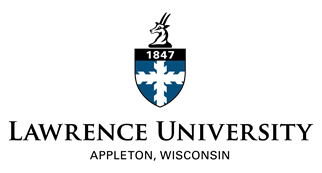 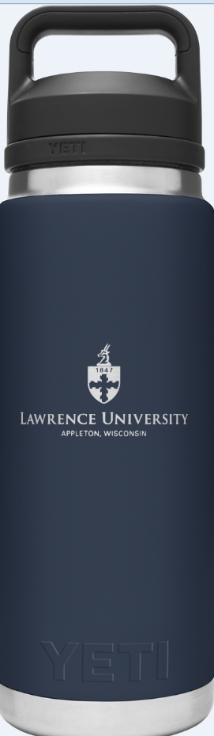 Lawrence University YETI Water BottleSpecifications:
Color – NavySize – 26 ozCost - $34.00 To Order:  Send the completed for to Human Resources via:Email at humanresources@lawrence.edu Campus Mail Following receipt of your order, the Human Resources Office will contact you regarding pick-up or delivery of your water bottle. 
Name:  LU ID:  Department/Office:  Department/Office:  Payment Method:    Payroll Deduction            Cash or Check Enclosed Payment Method:    Payroll Deduction            Cash or Check Enclosed Signature:  Signature:  